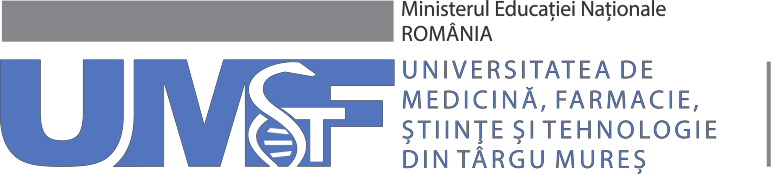 Cod procedură: UMFTGM-REG-72 Ediţia 03Nr. anexe: 04Pagina: 9 din 12Anexa 01: UMFTGM-REG-72-F01-Ed.03DECAN                 DE ACORD DA	      NU                                                      Tipul de cerere: Aprobare PRACTICA DE SPECIALITATE Facultatea: 	 Programul de studii: 	  Subsemnatul(a)   	, student(ă) în anul  	 destudii,	an	universitar	 	,	aprobați	efectuarea	practicii	de	specialitate	la                                                                                                                                                                    , țara                                                                      localitatea                                                                         , județul                                             .Menționez că am /nu am acceptul unității de profil pentru efectuarea practicii de specialitate și atașezprezentei cereri dovada aprobării din partea șefului clinicii/serviciului/farmaciei.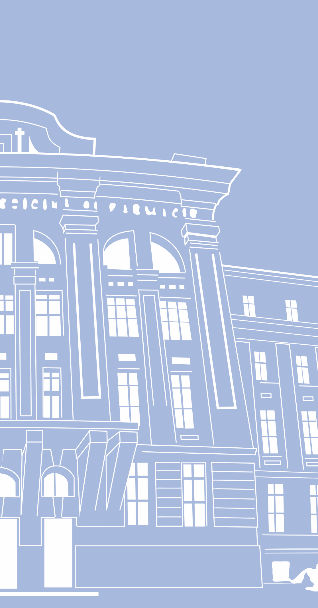 Data:Semnatura: